                                                                                                      PROIECT                                                               DECIZIE nr.2/2                                                                                                     din 17 februarie 2022Cu privire la aprobarea planuluiDe achiziţii publice pentru anul 2022          În temeiul art.14 din Legea nr. 436/2006 privind administraţia publică locală; în conformitate cu prevederile  Legii nr. 181/2014 finanţelor publice şi responsabilităţii bugetar-fiscale; Legea nr. 397/2003 privind finanţele publice locale; Legea nr. 131/2015 privind achiziţiile publice; Hotărârea Guvernului nr. 1419/2016 pentru aprobarea Regulamentului cu privire la modul de planificare a contractelor de achiziţii având avizul comisiei consultative de specialitate, Consiliul orășenesc Anenii Noi,                                                                     DECIDE:1. Se aprobă planul  de achiziţii publice a primăriei or. Anenii Noi pentru anul 2022, conform anexei nr.1.2. Prezenta decizie se aduce la cunoştinţă publică prin plasarea în Registrul de Stat al Actelor Locale, pe pag web şi panoul informativ al instituţiei.3. Prezenta decizie, poate fi notificată autorității publice emitente de Oficiului Teritorial Căușeni al Cancelariei de Stat în termen de 30 de zile de la data includerii actului în Registrul de stat al actelor locale.4. Prezenta decizie, poate fi contestată de persoana interesată, prin intermediul Judecătoriei Anenii Noi, sediul Central (or. Anenii Noi, str. Marțișor nr.15), în termen de 30 de zile de la comunicare.5. Controlul asupra executării prezentei decizii se atribuie dlui Maţarin  A., primar.Președintele ședinței:                                                                      __________________                                          Contrasemnează: Secretar interimar al Consiliului orășenesc                                                     R. Melnic                          Votat: pro -      contra -      abţinutCONSILIUL ORĂŞENESCANENII NOI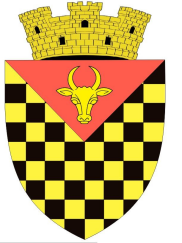             ГОРОДСКОЙ СОВЕТ                 АНЕНИЙ НОЙMD 6501 or. Anenii Noi, str. Suvorov, 6              tel/fax 026522108, consiliulorasenesc@gmail.comMD 6501, г.Анений Ной, ул.Суворов, 6 тел/факс 026522108,consiliulorasenesc@gmail.comMD 6501, г.Анений Ной, ул.Суворов, 6 тел/факс 026522108,consiliulorasenesc@gmail.com